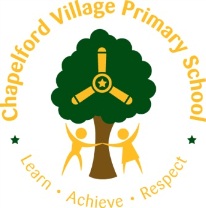 Year 1  English Overview 2019 / 2020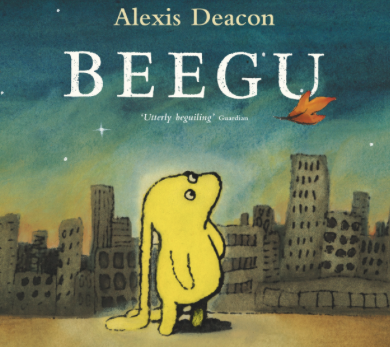 Year group:OneAutumn 1Autumn 2Spring 1Spring 2Summer 1Summer 2EnglishLost and FoundOliver Jeffers  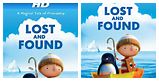 Salina Yoon’s Penguin stories Be brave little penguin by Giles Andrea The Emperor’s egg by Martin Jenkins The penguin who wanted to find out by Jill Tomlinson NibblesEmma Yarlette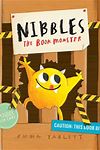 Goldilocks and the three bears by EmmaChichester ClarkLittle Red Riding Hood and Jack and theBeanstalk textsThe Gruffalo by Julia DonaldsonWhere the Wild Things Areby Maurice SendakLion InsideRachel Bright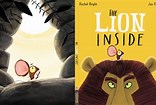 How to be a lion by Ed Vere The tiger who came to tea by Judith Kerr Mog the forgetful cat by Judith Kerr BeeguAlexis DeaconRefugee focusToys in SpaceMini Grey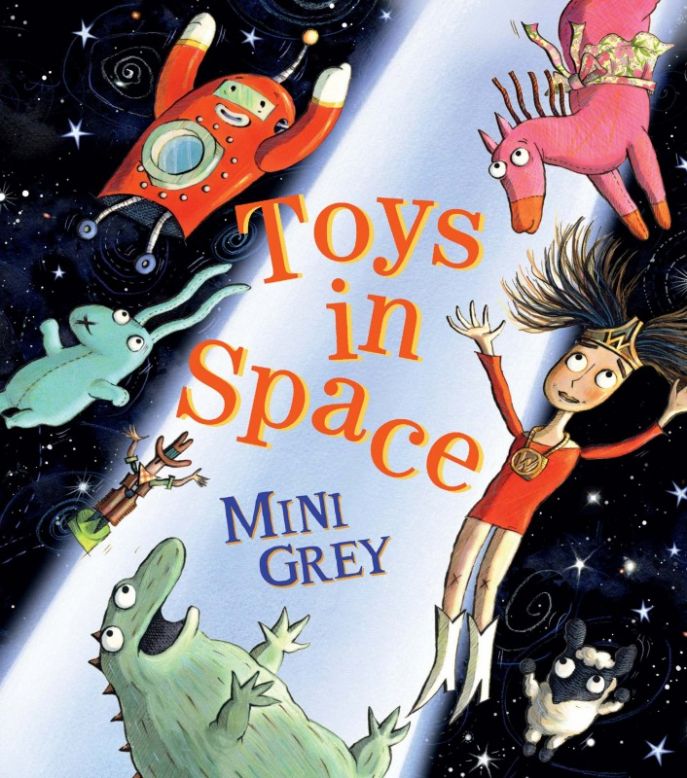 Space Dog by Mini Grey It was a dark and stormy night by Janet and Allan Ahlberg One true bear by Ted Dewan Goldilocks and Just the One BearLeigh Hodgkinson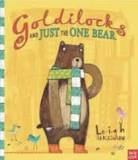 Old bear stories by Jane Hissey Dogger by Shirley Hughes Scaredy bear by Steve Smallman OutcomesOutcome Fiction: story based on the structure of Lost and Found Greater Depth Change the setting of the story Outcome Recount: diary Greater Depth Add in further details about other characters’ feelings Outcome Fiction: story based on the structure of The Lion Inside. Greater Depth Change both animals in the story. Outcome Greater Depth Outcome Fiction: story based on the structure of Toys in Space. Extension: Instructions Greater Depth Choose their own toy to write about and change the space creature. Outcome Fiction: story based on the structure of Goldilocks and just the one bear. Extension: Non-chronological report Greater Depth SentenceCombine words to make sentences Write sentences Join words using and Join words and clauses using and Sequence sentences to form short narratives Join words and clauses using and Sequence sentences to form short narratives Join words and clauses using and Join words and clauses using and Text Compose a sentence orally before writing it Use plural noun suffixes -s and - es Sequence sentences to form short narratives (link ideas or events by pronoun) Add suffixes to verbs where no change is needed to the root Add suffixes to verbs where no change is needed to the root Add suffixes to verbs where no change is needed to the root Change the meaning of verbs and adjectives by adding prefix un- Use simple description Sequence narrative accurately Punctuation Leave spaces between words Punctuate sentences using a capital letter and a full stop Use a capital letter for names of people and the personal pronoun ‘I’ Punctuate sentences using a capital letter and a full top Punctuate sentences using a capital letter and a full stop, question mark or exclamation mark Punctuate sentences using a capital letter and a full stop, question mark or exclamation mark Punctuate sentences using a capital letter and a full stop, question mark or exclamation mark Use a capital letter for places and days of the week Punctuate sentences using a capital letter, full stop, question Word Agreed Additional Unit: 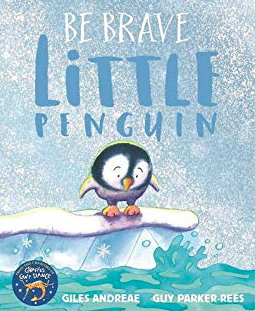 Be Brave little penguin – Jiles AndreeAgreed Additional Unit: 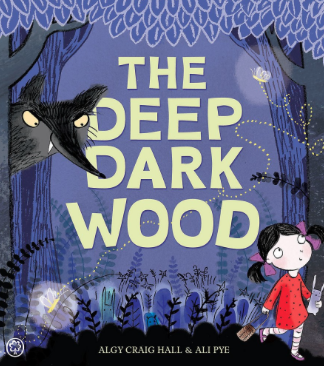 In the Deep Dark Wood Algy Craig HallAgreed Additional Unit: 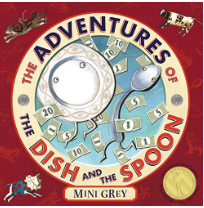 The adventures of the dish and the spoonMini GreyAgreed Additional Unit: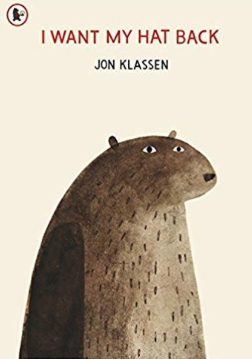 I want my hat backJon KlassenAgreed Additional Text: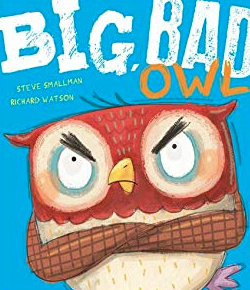 The Big Bad owlSteve Smallman Agreed Additional Text: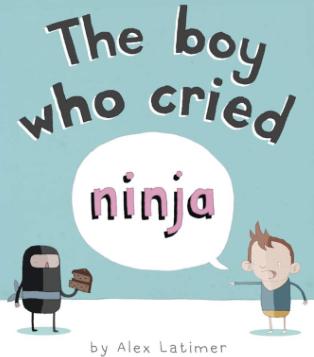 The Boy Who Cried Ninja Alex LatimerNon Fiction Focus Information Texts about penguins (Fact file) Use introduction to Ruby Rat Recount – Reggie (form of diary)Instructions – How to make a happy hat – Iggy Non Fiction Apply (Previous taught to apply across English or LC)Information Texts  (Fact file)Recount (newspaper form)Instructions – non-fiction topic based as Summer 1 is fictionClass Author Study Julia Donaldson Oliver Jeffers Nicola Davis – World Book Day Focus and Art WeekBenji Davis Martin WaddellAllan Ahlberg 